En la ciudad de Zapopan, Jalisco, siendo las 13:00 trece horas del día 04 cuatro de noviembre de 2019 dos mil diecinueve, en el sitio que ocupa la sala de juntas de la Dirección de Obras Públicas e Infraestructura, ubicada en Blvrd. Panamericano No. 300, 3er piso, colonia Tepeyac, Zapopan, Jal. En el Centro Integral de Servicios Zapopan (CISZ), se reunieron los integrantes de la Comisión de Asignación de Contratos de Obra Pública, con el objeto de llevar a cabo la Decima Cuarta sesión de la Comisión de Asignación y Contratación de Obra Pública de la presente administración, señalándose para esta reunión lo siguiente:El Presidente de la Comisión, Lic. Francis Bujaidar Ghoraichy da inicio formal a la presente sesión de la Comisión (Decima Cuarta Sesión).                                                         ORDEN DEL DÍA:Lista de asistencia.Verificación de Quórum. Aprobación de la Orden del Día.Lectura y aprobación del acta de la Décima Tercera sesión de la Comisión de Asignación y Contratación de Obra Pública del Municipio de Zapopan, Jalisco 2019.Presentación de fallo del Procedimiento de Contratación por la modalidad de Licitación por Invitación Restringida.Autorización de cambio de origen de recurso Municipal a Recurso Fortamun 2019.Presentación y autorización de convenios, Recurso Fondo de Aportaciones para la Infraestructura Social Municipal FAISM 2019.Presentación y autorización de convenios, Recurso CUSMAX 2019.Presentación y autorización de convenios, Recurso FORTAMUN 2019.Informe de Obras Asignadas por la modalidad de Adjudicación Directa y sus Avances Físicos.Asuntos Varios.Una vez comprobado que las convocatorias correspondientes fueron debidamente notificadas a las autoridades, así como a los representantes de los organismos colegiados a los que hace mención el artículo Sexto del Reglamento de Asignación y Contratación de Obra Pública para el Municipio de Zapopan, Jalisco, que participan en esta Comisión, se procedió a verificar la asistencia, corroborando que se encontraban presentes al inicio de la Sesión, las siguientes personas:1. Lista de asistencia.El Ing. Ismael Jáuregui Castañeda, Secretario Técnico de la Comisión de Asignación de Contratos de Obra Pública, hace uso de la voz y nombra asistencia.Lic. Francis Bujaidar Ghoraichy, Representante Suplente del Presidente de la Comisión de Asignación y Contratación de Obra Pública. Presente.Regidor Mtro. Abel Octavio Salgado Peña, Representante Titular de la Comisión Colegiada y Permanente de Desarrollo Urbano. Presente.Regidor Sindico Lic. Rafael Martínez Ramírez, Representante Titular de la Comisión Colegiada y Permanente de Hacienda, Patrimonio y Presupuestos Ausente. (Presenta oficio de disculpa por no asistir a la sesión).Regidora Lic. Laura Gabriela Cárdenas Rodríguez, Representante Suplente de la Comisión Colegiada y Permanente de Hacienda, Patrimonio y Presupuestos Presente.Mtra. Adriana Romo López,  Tesorera Municipal, Ausente. Ing. Ismael Jáuregui Castañeda, Secretario Técnico de la Comisión de Asignación de Contratos de Obra Pública. Presente.Regidor Dr. José Antonio de la Torre Bravo, Representante Titular del Partido Acción Nacional. Presente.Regidor Carlos Gerardo Martínez Domínguez, Representante Titular del Partido Movimiento de Regeneración Nacional. Presente.Lic. William Gómez Hueso, Representante Suplente, de la Fracción Independiente. Presente.Regidor Mtro. Óscar Javier Ramírez Castellanos, Representante Titular del Partido Movimiento Ciudadano. Presente.Arq. Rafael Barragán Maldonado, Representante Titular del Colegio de Arquitectos del Estado de Jalisco. Presente.Ing. Omar Alfredo Martínez Gómez, Representante Titular del Colegio de Ingenieros Civiles del Estado de Jalisco. Ausente.Tec. Edson Javier Martínez Campos, Representante Suplente de la Cámara Mexicana de la Industria de la Construcción. Presente.Mtro. Marco Antonio Cervera Delgadillo, Invitado Contraloría Ciudadana.  Presente.Ing. Jesús de Jesús Ramos Iglesias, Invitado Jefe de Auditoría a Obra Pública, de la Dirección de Auditoría de la Contraloría Ciudadana. Presente.2. Verificación del quórum legal para sesionar.Se corroboró con la lista de asistencia que se cuenta con el quórum legal requerido para verificar esta Sesión, conforme a lo establecido en los artículos 7° y 10° del Reglamento de Asignación y Contratación de Obra Pública para el Municipio de Zapopan, Jalisco, motivo por el cual se procede a agotar el siguiente punto del orden del día.3.  Aprobación de la Orden del Día.El Presidente de la Comisión, C. Lic. Francis Bujaidar Ghoraichy menciona: muy bien una vez constatado que hay quórum legal requerido, pasamos al punto número tres que es la aprobación de la orden del día que se les hizo llegar previamente, si no hay ninguna observación al respecto lo sometemos a su consideración los que estén a favor, así manifestarlo:Lic. Francis Bujaidar Ghoraichy, Representante Suplente del Presidente de la Comisión de Asignación y Contratación de Obra Pública. A favor.Regidor Mtro. Abel Octavio Salgado Peña, Representante Titular de la Comisión Colegiada y Permanente de Desarrollo Urbano. A favor.Regidora Lic. Laura Gabriela Cárdenas Rodríguez, Representante Suplente de la Comisión Colegiada y Permanente de Hacienda, Patrimonio y Presupuestos A favor.Ing. Ismael Jáuregui Castañeda, Secretario Técnico de la Comisión de Asignación de Contratos de Obra Pública. A favor.Regidor Dr. José Antonio de la Torre Bravo, Representante Titular del Partido Acción Nacional. A favor.Regidor Carlos Gerardo Martínez Domínguez, Representante Titular del Partido Movimiento de Regeneración Nacional. A favor.Lic. William Gómez Hueso, Representante Suplente, de la Fracción Independiente. A favor.Regidor Mtro. Óscar Javier Ramírez Castellanos, Representante Titular del Partido Movimiento Ciudadano. A favor.Arq. Rafael Barragán Maldonado, Representante Titular del Colegio de Arquitectos del Estado de Jalisco. A favor.Tec. Edson Javier Martínez Campos, Representante Suplente de la Cámara Mexicana de la Industria de la Construcción. A favor.El Presidente de la Comisión, C. Lic. Francis Bujaidar Ghoraichy menciona: muy bien queda aprobada por unanimidad la Orden del Día.4.  Lectura y aprobación del acta de la Décima Tercera sesión de la Comisión de Asignación y Contratación de Obra Pública del Municipio de Zapopan, Jalisco 2019.El Presidente de la Comisión, C. Lic. Francis Bujaidar Ghoraichy menciona: pasamos al cuarto punto de la orden del día que es lectura y aprobación del acta de la Décima Tercera Sesión de la Comisión de Asignación de Contratos de Obra Pública 2018-2021. También se les hizo llegar previamente; si no tienen inconveniente dispensamos su lectura y si no tienen ninguna observación al respecto lo sometemos a su consideración los que estén a favor, así manifestarlo:Lic. Francis Bujaidar Ghoraichy, Representante Suplente del Presidente de la Comisión de Asignación y Contratación de Obra Pública. A favor.Regidor Mtro. Abel Octavio Salgado Peña, Representante Titular de la Comisión Colegiada y Permanente de Desarrollo Urbano. A favor.Regidora Lic. Laura Gabriela Cárdenas Rodríguez, Representante Suplente de la Comisión Colegiada y Permanente de Hacienda, Patrimonio y Presupuestos A favor.Ing. Ismael Jáuregui Castañeda, Secretario Técnico de la Comisión de Asignación de Contratos de Obra Pública. A favor.Regidor Dr. José Antonio de la Torre Bravo, Representante Titular del Partido Acción Nacional. A favor.Regidor Carlos Gerardo Martínez Domínguez, Representante Titular del Partido Movimiento de Regeneración Nacional. A favor.Lic. William Gómez Hueso, Representante Suplente, de la Fracción Independiente. A favor.Regidor Mtro. Óscar Javier Ramírez Castellanos, Representante Titular del Partido Movimiento Ciudadano. A favor.Arq. Rafael Barragán Maldonado, Representante Titular del Colegio de Arquitectos del Estado de Jalisco. A favor.Tec. Edson Javier Martínez Campos, Representante Suplente de la Cámara Mexicana de la Industria de la Construcción. A favor.El Presidente de la Comisión, C. Lic. Francis Bujaidar Ghoraichy menciona: muy bien queda aprobado por unanimidad  el cuarto punto de la Orden del Día que es la aprobación del acta de la Sesión Décima Tercera de la Comisión de Asignación y Contratación de Obra Pública.5. Presentación de fallos del Procedimiento de Contratación por la modalidad de Licitación por Invitación Restringida.El Presidente de la Comisión, C. Lic. Francis Bujaidar Ghoraichy menciona: muy bien desahogado el Cuarto punto de la Orden del Día. Pasamos al punto Quinto de la orden del día que es la Presentación de fallos del Procedimiento de Contratación por la modalidad de Licitación por Invitación Restringida, pido al Secretario de lectura del fallo que se tiene:El Ing. Ismael Jáuregui Castañeda, Secretario Técnico de la Comisión de Asignación de Contratos de Obra Pública, hace uso de la voz da lectura y explicación detallada del análisis de cada una de las propuestas presentadas, proponiendo la adjudicación a las empresas que se describen en la siguiente tabla:Recurso Fondo de Aportaciones para la Infraestructura Social Municipal FAISM 2019Una vez comprobado, dado lectura y explicado al detalle cada la propuesta de fallo de la licitación presentada, y no teniendo ninguna observación de la misma se procedió a someterla a la consideración de los integrantes de la Comisión de Asignación y Contratación de Obra Pública, que se encontraban presentes en la Sesión, manifestándolo de la siguiente manera:Lic. Francis Bujaidar Ghoraichy, Representante Suplente del Presidente de la Comisión de Asignación y Contratación de Obra Pública. A favor.Regidor Mtro. Abel Octavio Salgado Peña, Representante Titular de la Comisión Colegiada y Permanente de Desarrollo Urbano. A favor.Regidora Lic. Laura Gabriela Cárdenas Rodríguez, Representante Suplente de la Comisión Colegiada y Permanente de Hacienda, Patrimonio y Presupuestos A favor.Ing. Ismael Jáuregui Castañeda, Secretario Técnico de la Comisión de Asignación de Contratos de Obra Pública. A favor.Regidor Dr. José Antonio de la Torre Bravo, Representante Titular del Partido Acción Nacional. A favor.Regidor Carlos Gerardo Martínez Domínguez, Representante Titular del Partido Movimiento de Regeneración Nacional. A favor.Lic. William Gómez Hueso, Representante Suplente, de la Fracción Independiente. A favor.Regidor Mtro. Óscar Javier Ramírez Castellanos, Representante Titular del Partido Movimiento Ciudadano. A favor.Arq. Rafael Barragán Maldonado, Representante Titular del Colegio de Arquitectos del Estado de Jalisco. A favor.Tec. Edson Javier Martínez Campos, Representante Suplente de la Cámara Mexicana de la Industria de la Construcción. A favor.El Presidente de la Comisión, C. Lic. Francis Bujaidar Ghoraichy menciona: muy bien queda aprobado por unanimidad lo presentado en el Quinto punto de la Orden del Día que es la Presentación de fallos del Procedimiento de Contratación por la modalidad de Licitación por Invitación Restringida.6.  Autorización de cambio de origen de Recurso Municipal a Recurso Fortamun 2019.El Presidente de la Comisión, C. Lic. Francis Bujaidar Ghoraichy menciona: muy bien desahogado el Quinto punto de la Orden del Día. Pasamos al siguiente punto Sexto que es la Autorización de cambio de origen de recurso Municipal a Recurso Fortamun 2019, pido al Secretario de lectura de los mismos:El Ing. Ismael Jáuregui Castañeda, Secretario Técnico de la Comisión de Asignación de Contratos de Obra Pública, hace uso de la voz y da lectura y explicación de los contratos para la Autorización de cambio de origen de Recurso Municipal a Recurso Fortamun 2019, como se describen en la siguiente tabla:Autorización de cambio de origen de Recurso Municipal a Recurso Fortamun 2019.Ing. Jesús de Jesús Ramos Iglesias, Jefe de Auditoría a Obra Pública, de la Dirección de Auditoría de la Contraloría Ciudadana, hace uso de la voz mencionando: ingeniero nos podrán complementar y especificar que estimaciones son con respecto al importe total del contrato.El Ing. Ismael Jáuregui Castañeda, Secretario Técnico de la Comisión de Asignación de Contratos de Obra Pública, hace uso de la voz mencionando: Es el monto total del contrato.Ing. Jesús de Jesús Ramos Iglesias, Jefe de Auditoría a Obra Pública, de la Dirección de Auditoría de la Contraloría Ciudadana, hace uso de la voz mencionando: ¿En su totalidad de las asignaciones se van a cambiar de recurso?.El Ing. Ismael Jáuregui Castañeda, Secretario Técnico de la Comisión de Asignación de Contratos de Obra Pública, hace uso de la voz mencionando: Así es. Estos contratos estaban pendientes por falta de pago.Ing. Jesús de Jesús Ramos Iglesias, Jefe de Auditoría a Obra Pública, de la Dirección de Auditoría de la Contraloría Ciudadana, hace uso de la voz mencionando: No se ha pagado ninguna estimación?.El Ing. Ismael Jáuregui Castañeda, Secretario Técnico de la Comisión de Asignación de Contratos de Obra Pública, hace uso de la voz mencionando: Ninguna estimación de estos contratos se ha pagado, muchos de estos contratos inclusive ya están cerrados por ustedes de la Contraloría hasta su estimación de finiquito, sencillamente están esperando el pago de las respectivas estimaciones en la Tesorería.Mtro. Marco Antonio Cervera Delgadillo, Contralor Ciudadano, hace uso de la voz mencionando: En ese sentido comentarle que la Contraloría solicito a la Tesorería Municipal que nos informe de manera oficial que no ha registrado ningún pago de estas obras para verificar que efectivamente no haya un doble pago y también hemos solicitado a la Unidad de Obra Pública que verifique que estén completadas las obras, y sin entorpecer la rapidez de pago, pero haremos la verificación.El Ing. Ismael Jáuregui Castañeda, Secretario Técnico de la Comisión de Asignación de Contratos de Obra Pública, hace uso de la voz mencionando: Cuente con ello, perfecto lo tomamos en cuenta y lo complementamos y se lo haremos llegar a la Contraloría para que tenga la información.Mtro. Marco Antonio Cervera Delgadillo, Contralor Ciudadano, hace uso de la voz mencionando: Gracias. El Ing. Ismael Jáuregui Castañeda, Secretario Técnico de la Comisión de Asignación de Contratos de Obra Pública, hace uso de la voz mencionando: Si, en muchos de estas obras, es mas en todas ellas, la estimación finiquito está firmada y autorizada por la Contraloría.Mtro. Marco Antonio Cervera Delgadillo, Invitado Contralor Ciudadano, hace uso de la voz mencionando: si, nadamas que como  estoy  yo al cargo, necesito hacer  el proceso de verificación y que este todo.El Ing. Ismael Jáuregui Castañeda, Secretario Técnico de la Comisión de Asignación de Contratos de Obra Pública, hace uso de la voz mencionando: Si, lo único que solicito es  agilidad ya que las empresas tienen esperando el pago como un año, y ahora que ven la luz del pago… no esperemos que las vuelvan a revisar.Mtro. Marco Antonio Cervera Delgadillo, Contralor Ciudadano, hace uso de la voz mencionando: No. Será un proceso nadamas de verificar.El Ing. Ismael Jáuregui Castañeda, Secretario Técnico de la Comisión de Asignación de Contratos de Obra Pública, hace uso de la voz mencionando: Gracias. Señor contralor cuente con ello.Una vez dado lectura a los contratos para la autorización de cambio de origen de Recurso Municipal a Recurso Fortamun 2019, y no teniendo ninguna observación de las mismas se procedió a someterlas a la consideración de los integrantes de la Comisión de Asignación de Obra Pública, que se encontraban presentes en la Sesión, manifestándolo de la siguiente manera: Lic. Francis Bujaidar Ghoraichy, Representante Suplente del Presidente de la Comisión de Asignación y Contratación de Obra Pública. A favor.Regidor Mtro. Abel Octavio Salgado Peña, Representante Titular de la Comisión Colegiada y Permanente de Desarrollo Urbano. A favor.Regidora Lic. Laura Gabriela Cárdenas Rodríguez, Representante Suplente de la Comisión Colegiada y Permanente de Hacienda, Patrimonio y Presupuestos A favor.Ing. Ismael Jáuregui Castañeda, Secretario Técnico de la Comisión de Asignación de Contratos de Obra Pública. A favor.Regidor Dr. José Antonio de la Torre Bravo, Representante Titular del Partido Acción Nacional. A favor.Regidor Carlos Gerardo Martínez Domínguez, Representante Titular del Partido Movimiento de Regeneración Nacional. A favor.Lic. William Gómez Hueso, Representante Suplente, de la Fracción Independiente. A favor.Regidor Mtro. Óscar Javier Ramírez Castellanos, Representante Titular del Partido Movimiento Ciudadano. A favor.Arq. Rafael Barragán Maldonado, Representante Titular del Colegio de Arquitectos del Estado de Jalisco. A favor.Tec. Edson Javier Martínez Campos, Representante Suplente de la Cámara Mexicana de la Industria de la Construcción. A favor.El Presidente de la Comisión, C. Lic. Francis Bujaidar Ghoraichy menciona: muy bien queda aprobado por unanimidad lo presentado en el Sexto punto de la Orden del Día que es la Autorización de cambio de origen de Recurso Municipal a Recurso Fortamun 2019.7. Presentación y autorización de convenios, Recurso Fondo de Aportaciones para la Infraestructura Social Municipal FAISM 2019.El Presidente de la Comisión, C. Lic. Francis Bujaidar Ghoraichy menciona: muy bien desahogado el Sexto punto de la Orden del Día. Pasamos al siguiente punto Séptimo que es la Presentación y autorización de convenios, Recurso Fondo de Aportaciones para la Infraestructura Social Municipal FAISM 2019, Para lo cual pido al Secretario de lectura de los mismos:El Ing. Ismael Jáuregui Castañeda, Secretario Técnico de la Comisión de Asignación de Contratos de Obra Pública, hace uso de la voz dando lectura, explicación y justificación de cada uno de los Convenios Modificatorios a los Contratos como se describen en la siguiente tabla:Recurso Fondo de Aportaciones para la Infraestructura Social Municipal FAISM 2019.Justificación: En el incremento de las cantidades de trabajo se originaron dado al trazo original de la reposición de la línea existente contaba con caídas de gran altura y realizaban los ajustes de pendientes con mangueras de polietileno liberando los barrancos o zonas de barrancos y zonas muy accidentadas, lo que difiere con el proyecto actual que debe de ser un tubo de acero galvanizado de 3 tres pulgadas para garantizar la vida útil de la obra, fue debido a esto y a fin de respetar las transiciones y pendientes de estas aéreas, buscando que la topografía más accesible sea la del proyecto, por lo que al final se derivo en el incremento del volumen de trabajo mencionado, por lo cual se solicita el convenio modificatorio al contrato original, esto para garantizar la vida útil de la obra en 40 años o más, estas zonas que se cambiaron los trazos que originalmente eran de manguera y eso con cada incendio en la zona generaba fallas en el servicio.Justificación: La solicitud es para incrementar la red de agua potable y conectarla a las redes que va a tomar SIAPA en su posición y poder conjuntamente con estas obras suministrar agua potable a través del SIAPA a un cuadrante más de la colonia San Juan de Ocotán.Justificación: La solicitud es por el cambio de especificación en el tanque original que se iba a construir con muro de mamposteo, decidimos construirlo con concreto para garantizar una mayor  la vida útil del tanque.Mtro. Marco Antonio Cervera Delgadillo, Contralor Ciudadano, hace uso de la voz mencionando: Ingeniero, tratándose de una obra de ramo 33 cien por ciento recursos federales, para efecto informativo  nos podrán decir la fundamentación para pedir el 36.62 % de ampliación, tengo entendido que es el 25% como límite máximo.El Ing. Ismael Jáuregui Castañeda, Secretario Técnico de la Comisión de Asignación de Contratos de Obra Pública, hace uso de la voz mencionando: La Ley nos habla de un 25%, pero no nos limita en el porcentaje mientras lo tengamos sustentado.Mtro. Marco Antonio Cervera Delgadillo, Contralor Ciudadano, hace uso de la voz mencionando: Parece que la Ley es muy clara en cuanto al límite del 25%, Podemos dar lectura al artículo para efecto informativo por favor.El Ing. Ismael Jáuregui Castañeda, Secretario Técnico de la Comisión de Asignación de Contratos de Obra Pública, hace uso de la voz mencionando: En el Reglamento de Asignación y Contratación de Obra Pública para el Municipio de Zapopan, Jalisco, en su artículo 4° cuarto dice: En lo no previsto por este Reglamento, serán aplicables la Ley de Obra Pública del Estado de Jalisco y su Reglamento, la Ley de Adquisiciones y Obras Públicas y su Reglamento, así como el Código Civil para el Estado de Jalisco y el Código de Procedimientos Civiles para el Estado de Jalisco. En el artículo 20 veinte fracción VI dada la naturaleza de las obras y las constantes eventualidades de las mismas podrá ser factible la autorización de un convenio adicional al contrato de obra de hasta por un 25% del importe del mismo, debiendo obtenerse las garantías respectivas, autorizaciones que deberán de someterse ante la Comisión de Asignación, y la Ley de Obra Pública para el Estado de Jalisco y sus Municipios, en el artículo 102 Contratos-Modificaciones, numeral 1 uno, La Secretaría o el ente público podrá, dentro de su presupuesto autorizado, bajo su responsabilidad y por razones fundadas y explícitas, modificar los contratos sobre la base de precios unitario; los mixtos en la parte correspondiente, así como los de amortización programada, mediante  convenios, siempre y cuando éstos, considerados conjunta o separadamente, no rebasen el veinticinco por ciento del monto o del plazo pactados en el contrato, ni impliquen variaciones sustanciales al proyecto original, ni se celebren para eludir en cualquier forma el cumplimiento de la Ley; y en mismo artículo 102 numeral 2 dos menciona: Si las modificaciones exceden el porcentaje indicado pero no varían el objeto del proyecto, se podrán celebrar convenios adicionales entre las partes respecto de las nuevas condiciones, debiéndose justificar de manera fundada y motivada las razones para ello. Y en el punto 7 siete del dictamen, en vista de lo expuesto y por contarse con los recursos necesarios se dictamina que es procedente la asignación del convenio adicional para formalizar la ampliación del monto del contrato DOPI-MUN-R33-IH-CI-063-2019. De todos lo dejamos a su revisión y cualquier observación lo podemos revisar a detalle.Mtro. Marco Antonio Cervera Delgadillo, Contralor Ciudadano, hace uso de la voz mencionando: Si, nadamas que el recurso es federal y la aplicación de la normatividad es la Federal.El Ing. Ismael Jáuregui Castañeda, Secretario Técnico de la Comisión de Asignación de Contratos de Obra Pública, hace uso de la voz mencionando: Si, ojo es FAISM municipal, el recurso se municipaliza al momento que cae el recurso al municipio, por lo que no rige el Reglamento Municipal y la Ley Estatal.Ing. Jesús de Jesús Ramos Iglesias,  Jefe de Auditoría a Obra Pública, de la Dirección de Auditoría de la Contraloría Ciudadana, hace uso de la voz mencionando: es que existe esa controversia todavía entre la aplicación del Ramo 33.Mtro. Marco Antonio Cervera Delgadillo, Contralor Ciudadano, hace uso de la voz mencionando: Lo que pasa es que también vemos el mismo caso en el porcentaje en el Recurso Fortamun 2019 dos mil diecinueve que se van al setenta y cuatro por ciento y ochenta por ciento en dos casos, bajo a mi entender cuando es recurso federal cien por ciento Federal, se aplica la Ley Federal, no se municipaliza el recurso, solamente como órgano interno de control ponemos sobre la mesa esta situación, en los casos que se excede del veinticinco por ciento, la Ley Federal habla que inclusive cuando se modifique los porcentajes arriba del veinticinco por ciento, habrá que dar cuenta a la Secretaria de la Función Pública. El Ing. Ismael Jáuregui Castañeda, Secretario Técnico de la Comisión de Asignación de Contratos de Obra Pública, hace uso de la voz mencionando: Bueno, en estos casos en las que exceden los porcentajes mayores al veinticinco por ciento fue por condiciones que se van a explicar en cada uno de los casos, en ocasiones pasadas se han manifestado convenios similares y hasta ahorita no hemos recibido ninguna observación, no es en todos los casos, son muy particulares los que se mencionan y lo que buscamos es que se fundamenten muy bien en un dictamen técnico del porque  estas ampliaciones y en esos puntos digo nunca se genera un contrato con la intensión de que se excedan esos porcentajes, tan es así que casi siempre los hemos logrado consensuar, en este caso en exclusivo son variantes muy pequeñas y como te digo lo hemos tenido en otros ejercicios y hasta ahorita han pasado por la Auditoria y no hemos tenido ninguna observación todavía para ello, si como comenta el ingeniero Jesús que todavía existe una discrepancia en el entendimiento de esas fracciones, bueno lo podríamos revisar a detalle y poder fundamentar en caso de que sea necesario para poder tenerlo lo mas soportado.Mtro. Marco Antonio Cervera Delgadillo, Contralor Ciudadano, hace uso de la voz mencionando: Nadamas como órgano de Control quería hacer señalamiento de esos porcentajes.Ing. Jesús de Jesús Ramos Iglesias,  Jefe de Auditoría a Obra Pública, de la Dirección de Auditoría de la Contraloría Ciudadana, hace uso de la voz mencionando: Si, ahí es tener la seguridad de la aplicación municipal que no tendremos ningún problema, pero si en dado caso la incertidumbre que existe se determinara que si tenemos que alinearlos a la normatividad Federal, si se tendría que hacer el proceso, ósea, no se podrá limitar siempre y cuando se notifique a la Secretaria de la Función Pública como lo menciona el 59 cincuenta y nueve, entonces nadamas es como quitarnos la incertidumbre de que en el ramo 33 podemos aplicar la normatividad municipal. LAF. Sandra Patricia Sánchez Valdez, suplente del Secretario Técnico de la Comisión de Asignación de Contratos de Obra Pública, hace uso de la voz mencionando: Yo quede de buscarte un artículo verdad, lo que pasa es que hay un manual de Fiscalización de la Contraloría del Estado donde menciona que se utilizara la Ley local y es aquí donde tenemos la controversia si aplicamos la Ley local o Federal, y afín de cuentas, bueno lo que no está contemplado en el Reglamento Municipal se va a la Ley del EstadoRegidora Lic. Laura Gabriela Cárdenas Rodríguez, Representante Suplente de la Comisión Colegiada y Permanente de Hacienda, Patrimonio y Presupuestos, hace uso de la voz mencionando: Lo que pasa es que hay Reglamentos de la Ley, justamente, yo creo que lo que podemos hacer, perdón que te interrumpa, ahora que estamos discutiendo la iniciativa de modificación para la CAOP, si dejar  a lo mejor los casos específicos y buscar  vincularlos, si bien nuestro reglamento no podemos reglamentar sobre el supuesto Federal, en este caso se aplicara el articulo tal, tal de la Ley Federal, en estos casos claro, si me explico, para que ustedes tengan la certidumbre como órgano de control interno de que en casos vamos a aplicar qué y cómo.Ing. Jesús de Jesús Ramos Iglesias,  Jefe de Auditoría a Obra Pública, de la Dirección de Auditoría de la Contraloría Ciudadana, hace uso de la voz mencionando: Si estar bien fundamentados porque en el Reglamento podemos poner que todo el recurso del Ramo 33 nos vamos a vasar en la Reglamentación Municipal, nos estamos contraviniendo…LAF. Sandra Patricia Sánchez Valdez, suplente del Secretario Técnico de la Comisión de Asignación de Contratos de Obra Pública, hace uso de la voz mencionando: No, no ahí debemos de checar la Ley Federal, déjame lo checo y si no hablo con Contraloría del Estado para que me pasen ese artículo, mira tan es así que hemos tenido auditorias de Fortamun, Ramo 33, que viene la Auditoria del Estado, si es así que vienen y si no se puede aplicar la Ley del Estado o la Ley Federal ya no lo hubieran observado, digo no es la primera vez que se aplica esto, llevamos 4 cuatro, 5 cinco años nosotros como administración aplicando el Reglamento y la Ley del Estado, pero si está fundamentado, si gustas yo me pongo en contacto y igual a todos les  menciono donde dice exactamente donde dice lo de la Ley local y lo que es aplicable.   Mtro. Marco Antonio Cervera Delgadillo, Contralor Ciudadano, hace uso de la voz mencionando: Yo propondría que para efectos de no dejarlo para que el día de mañana se nos informaría o verificaríamos la certeza yo propondría sobre la mesa que para estos casos que rebaza el 25% veinticinco porciento  podamos realizar un estudio jurídico rápido lo más rápido posible en conjunto con la Federación y la del Estado.Arq. Rafael Barragán Maldonado, Representante Titular del Colegio de Arquitectos del Estado de Jalisco, hace uso de la voz mencionando: Pero son solo dos casos nadamas, no.El Ing. Ismael Jáuregui Castañeda, Secretario Técnico de la Comisión de Asignación de Contratos de Obra Pública, hace uso de la voz mencionando: Solo son dos casos en este punto.LAF. Sandra Patricia Sánchez Valdez, suplente del Secretario Técnico de la Comisión de Asignación de Contratos de Obra Pública, hace uso de la voz mencionando: Lo que nos hace el cambio sustancial de más del 25% veinticinco por ciento, es por cuestión de la obra digo a veces se hacen los proyectos, no necesariamente se llega y se excava si no hasta que esta el proceso de obra es cuando se da el caso de estos motivos y convenios.Mtro. Marco Antonio Cervera Delgadillo, Contralor Ciudadano, hace uso de la voz mencionando: Son cuatro casos.El Ing. Ismael Jáuregui Castañeda, Secretario Técnico de la Comisión de Asignación de Contratos de Obra Pública, hace uso de la voz mencionando: Si son dos en FAISM y dos en FORTAMUN.Arq. Rafael Barragán Maldonado, Representante Titular del Colegio de Arquitectos del Estado de Jalisco, hace uso de la voz mencionando: Entiendo que no ha pasado esto antes, no lo han rechazado, entonces qué pasa si otorgamos el recurso y luego va para atrás, ese es el único pendiente, pero si no los han rechazado yo digo le damos para adelante.El Ing. Ismael Jáuregui Castañeda, Secretario Técnico de la Comisión de Asignación de Contratos de Obra Pública, hace uso de la voz mencionando: Son eventualidades que hemos tenido pero si hemos superado el 25% veinticinco por ciento en otros procesos, ya pasaron por ejercicio presupuestales y por revisión de las auditorias y no ha pasado nada.Mtro. Marco Antonio Cervera Delgadillo, Contralor Ciudadano, hace uso de la voz mencionando: Lo que pasa que nuestra función es vigilar el control interno de la Administración y precisamente prevenir observaciones posibles de la Auditoria Superior de la Federación y del Estado, en ese sentido nosotros y lo dejo en la mesa nuestra propuesta sería primero revisar que efectivamente tengamos la facultad de rebasar los porcentajes sin mayor problema, el hecho de que no te lo hayan observado anteriormente, no significa que necesariamente estés bien significa que en cualquier ejercicio fiscal te lo puedan observar, siempre y cuando no estés respondiendo a la norma, nosotros propondíamos eso, nuestra facultad de Órgano Interno de Control, pero la decisión es suya.Regidora Lic. Laura Gabriela Cárdenas Rodríguez, Representante Suplente de la Comisión Colegiada y Permanente de Hacienda, Patrimonio y Presupuestos, hace uso de la voz mencionando: Pero tú podrías hacer una propuestaMtro. Marco Antonio Cervera Delgadillo, Contralor Ciudadano, hace uso de la voz mencionando: Es esta, revisarla.Regidora Lic. Laura Gabriela Cárdenas Rodríguez, Representante Suplente de la Comisión Colegiada y Permanente de Hacienda, Patrimonio y Presupuestos, hace uso de la voz mencionando: Hacer una investigación y proponerlo aquí de cómo se debe de presentar en los casos que exceda del 25 % veinticinco por ciento.Mtro. Marco Antonio Cervera Delgadillo, Contralor Ciudadano, hace uso de la voz mencionando: Sería la propuesta de nosotros de hacer una investigación muy rápida también para no retrasar este proceso pero que la Comisión tenga la certeza en estos cuatro casos no abría ningún riesgo de hacerlos.Lic. Francis Bujaidar Ghoraichy, Representante Suplente del Presidente de la Comisión de Asignación y Contratación de Obra Pública, hace uso de la voz mencionando: Pero, una duda Contralor, este, ustedes están aquí como invitados no tienen no voz ni voto, tendría que ser un estudio por fuera, los trabajos de esta mesa son distintos a los que ustedes vallan a realizar en un momento dado, digo, dejando las cosas claras y asentándolo aquí en acta, se tomaran todas las consideraciones que ustedes tienen pero fuera de esta mesa lo podemos tratar, dentro de esta mesa nadamas los únicos encargados de tener voto, ya quedas claro quiénes están, y son los que están y tienen la responsabilidad de hacerlo, ya las observaciones subsecuentes, las podríamos hacer pero fuera de esta mesa. El Ing. Ismael Jáuregui Castañeda, Secretario Técnico de la Comisión de Asignación de Contratos de Obra Pública, hace uso de la voz mencionando: Si, y abonamos al tema que efectivamente vamos a darle seguimiento al tema para que pueda en otro caso en otra propuesta tener ya la fundamentación bien revisada por todos para no generar cierta duda, nosotros lo mencionamos que lo hemos vivido en otros procesos y hasta ahorita no hemos tenido ninguna observación, como bien comentas, digo, no necesariamente debe de estar bien soportado, vamos soportándola, como comenta el Presidente de la Comisión, vámonos implementando una mesa ajena en la cual podamos soportar esto y darle certeza a estos procesos. Lic. Francis Bujaidar Ghoraichy, Representante Suplente del Presidente de la Comisión de Asignación y Contratación de Obra Pública, hace uso de la voz mencionando: Si claro, no se niega, al contrario se agradecen todas las observaciones, pero siendo, como tu mencionas la parte de lo de la Ley, pues nosotros nos tenemos que apegar a nuestro reglamento y nuestro reglamento lo marca así lo indica y por eso lo tenemos que hacer así.Mtro. Marco Antonio Cervera Delgadillo, Contralor Ciudadano, hace uso de la voz mencionando: Bueno realizaremos nuestro trabajo de forma externa en tanto se apruebe el nuevo Reglamento de Asignación para que podamos participar en esta Comisión.El Ing. Ismael Jáuregui Castañeda, Secretario Técnico de la Comisión de Asignación de Contratos de Obra Pública, hace uso de la voz mencionando: Muy bien, Ok.Regidora Lic. Laura Gabriela Cárdenas Rodríguez, Representante Suplente de la Comisión Colegiada y Permanente de Hacienda, Patrimonio y Presupuestos, hace uso de la voz mencionando: Y como lo hemos hecho ustedes son invitados obviamente a la mesa de discusión de este Reglamento, lo que nos interesa como lo vimos en el evento de esta mañana en Casa Jalisco sobre Transparencia y Rendición de Cuentas en un rubro tan importante como es obras públicas en general los mecanismos para tener procesos transparentes y adjudicación de obra pública y por supuesto la aportación de la Contraloría.Mtro. Marco Antonio Cervera Delgadillo, Contralor Ciudadano, hace uso de la voz mencionando: Enviaremos nuestras observaciones.El Ing. Ismael Jáuregui Castañeda, Secretario Técnico de la Comisión de Asignación de Contratos de Obra Pública, hace uso de la voz mencionando: Muy bien, muchísimas gracias. Y dando seguimiento a esto continuamos con el siguiente convenio:Una vez dado lectura a los contratos para la autorización de convenios, con Recurso Fondo de Aportaciones para la Infraestructura Social Municipal FAISM 2019, y no teniendo ninguna observación de las mismas se procedió a someterlas a la consideración de los integrantes de la Comisión de Asignación y Contratación de Obra Pública, que se encontraban presentes en la Sesión, manifestándolo de la siguiente manera: Lic. Francis Bujaidar Ghoraichy, Representante Suplente del Presidente de la Comisión de Asignación y Contratación de Obra Pública. A favor.Regidor Mtro. Abel Octavio Salgado Peña, Representante Titular de la Comisión Colegiada y Permanente de Desarrollo Urbano. A favor.Regidora Lic. Laura Gabriela Cárdenas Rodríguez, Representante Suplente de la Comisión Colegiada y Permanente de Hacienda, Patrimonio y Presupuestos A favor.Ing. Ismael Jáuregui Castañeda, Secretario Técnico de la Comisión de Asignación de Contratos de Obra Pública. A favor.Regidor Dr. José Antonio de la Torre Bravo, Representante Titular del Partido Acción Nacional. A favor.Regidor Carlos Gerardo Martínez Domínguez, Representante Titular del Partido Movimiento de Regeneración Nacional. A favor.Lic. William Gómez Hueso, Representante Suplente, de la Fracción Independiente. A favor.Regidor Mtro. Óscar Javier Ramírez Castellanos, Representante Titular del Partido Movimiento Ciudadano. A favor.Arq. Rafael Barragán Maldonado, Representante Titular del Colegio de Arquitectos del Estado de Jalisco. A favor.Tec. Edson Javier Martínez Campos, Representante Suplente de la Cámara Mexicana de la Industria de la Construcción. A favor.El Presidente de la Comisión, C. Lic. Francis Bujaidar Ghoraichy menciona: muy bien queda aprobado por unanimidad lo presentado en el Séptimo punto de la Orden del Día que es la autorización de convenios, Recurso Fondo de Aportaciones para la Infraestructura Social Municipal FAISM 2019.8. Presentación y autorización de convenios, Recurso CUSMAX 2019.El Presidente de la Comisión, C. Lic. Francis Bujaidar Ghoraichy menciona: muy bien desahogado el Séptimo punto de la Orden del Día. Pasamos al siguiente punto Octavo que es la Presentación y autorización de convenios, Recurso CUSMAX 2019, Para lo cual pido al Secretario de lectura de los mismos:El Ing. Ismael Jáuregui Castañeda, Secretario Técnico de la Comisión de Asignación de Contratos de Obra Pública, hace uso de la voz dando lectura, explicación y justificación de cada uno de los Convenios Modificatorios a los Contratos como se describen en la siguiente tabla:Recurso CUSMAX 2019.Tec. Edson Javier Martínez Campos, Representante Suplente de la Cámara Mexicana de la Industria de la Construcción, hace uso de la voz mencionando: No, una duda hablando de los convenios que son más del 25 % veinticinco por ciento el ingeniero hizo mención de que iba a estar dando las justificaciones en los casos de que porque son las convenios mayores al 30% treinta por ciento, hemos ido avanzando y no ha hecho ningún comentario, solamente si dentro del acta va a venir el dictamen técnico.Regidora Lic. Laura Gabriela Cárdenas Rodríguez, Representante Suplente de la Comisión Colegiada y Permanente de Hacienda, Patrimonio y Presupuestos, hace uso de la voz mencionando: Ya lo aprobamos nada mas va a dar el dictamen técnico.El Ing. Ismael Jáuregui Castañeda, Secretario Técnico de la Comisión de Asignación de Contratos de Obra Pública, hace uso de la voz mencionando: si va anexo el dictamen técnico, si lo vamos comentando en cada uno de los casos y en cada uno de los convenios.Tec. Edson Javier Martínez Campos, Representante Suplente de la Cámara Mexicana de la Industria de la Construcción, hace uso de la voz mencionando: Gracias.El Ing. Ismael Jáuregui Castañeda, Secretario Técnico de la Comisión de Asignación de Contratos de Obra Pública, hace uso de la voz mencionando: Si por ejemplo, el que acabamos de pasar el del contrato DOPI-MUN-CUSMAX-EP-CI-270-2018, el incremento al presupuesto se origina debido al incremento de volúmenes en excedencia en la plazoleta y en las jardineras, así como la implementación del sistema de riego en esta zona para garantizar el buen funcionamiento de la obra. Prácticamente fue eso, fue ajuste de proyecto, incremento de volúmenes y complemento con sistemas de riego, en este caso. Y es el único que tenemos en este punto número 8 ocho, seguimos adelante.Una vez dado lectura a los contratos para la autorización de convenios, con Recurso CUSMAX 2019, y no teniendo ninguna observación de las mismas se procedió a someterlas a la consideración de los integrantes de la Comisión de Asignación y Contratación de Obra Pública, que se encontraban presentes en la Sesión, manifestándolo de la siguiente manera: Lic. Francis Bujaidar Ghoraichy, Representante Suplente del Presidente de la Comisión de Asignación y Contratación de Obra Pública. A favor.Regidor Mtro. Abel Octavio Salgado Peña, Representante Titular de la Comisión Colegiada y Permanente de Desarrollo Urbano. A favor.Regidora Lic. Laura Gabriela Cárdenas Rodríguez, Representante Suplente de la Comisión Colegiada y Permanente de Hacienda, Patrimonio y Presupuestos A favor.Ing. Ismael Jáuregui Castañeda, Secretario Técnico de la Comisión de Asignación de Contratos de Obra Pública. A favor.Regidor Dr. José Antonio de la Torre Bravo, Representante Titular del Partido Acción Nacional. A favor.Regidor Carlos Gerardo Martínez Domínguez, Representante Titular del Partido Movimiento de Regeneración Nacional. A favor.Lic. William Gómez Hueso, Representante Suplente, de la Fracción Independiente. A favor.Regidor Mtro. Óscar Javier Ramírez Castellanos, Representante Titular del Partido Movimiento Ciudadano. A favor.Arq. Rafael Barragán Maldonado, Representante Titular del Colegio de Arquitectos del Estado de Jalisco. A favor.Tec. Edson Javier Martínez Campos, Representante Suplente de la Cámara Mexicana de la Industria de la Construcción. A favor.El Presidente de la Comisión, C. Lic. Francis Bujaidar Ghoraichy menciona: muy bien queda aprobado por unanimidad lo presentado en el Octavo punto de la Orden del Día que es la autorización de convenios, Recurso CUSMAX 2019.9. Presentación y autorización de convenios, Recurso FORTAMUN 2019.El Presidente de la Comisión, C. Lic. Francis Bujaidar Ghoraichy menciona: muy bien desahogado el Octavo punto de la Orden del Día. Pasamos al siguiente punto Noveno que es la Presentación y autorización de convenios, Recurso FORTAMUN 2019, Para lo cual pido al Secretario de lectura de los mismos:El Ing. Ismael Jáuregui Castañeda, Secretario Técnico de la Comisión de Asignación de Contratos de Obra Pública, hace uso de la voz dando lectura, explicación y justificación de cada uno de los Convenios Modificatorios a los Contratos como se describen en la siguiente tabla:Recurso FORTAMUN 2019.Justificación: Proyecto Archivo Anexo:Se realiza el proyecto del archivo anexo al Centro Integral de Servicios del Municipio de Zapopan, teniendo como principal función el de proveer espacios de almacenamiento al nuevo edificio, el cual albergará a las diferentes dependencias del H. Ayuntamiento de Zapopan.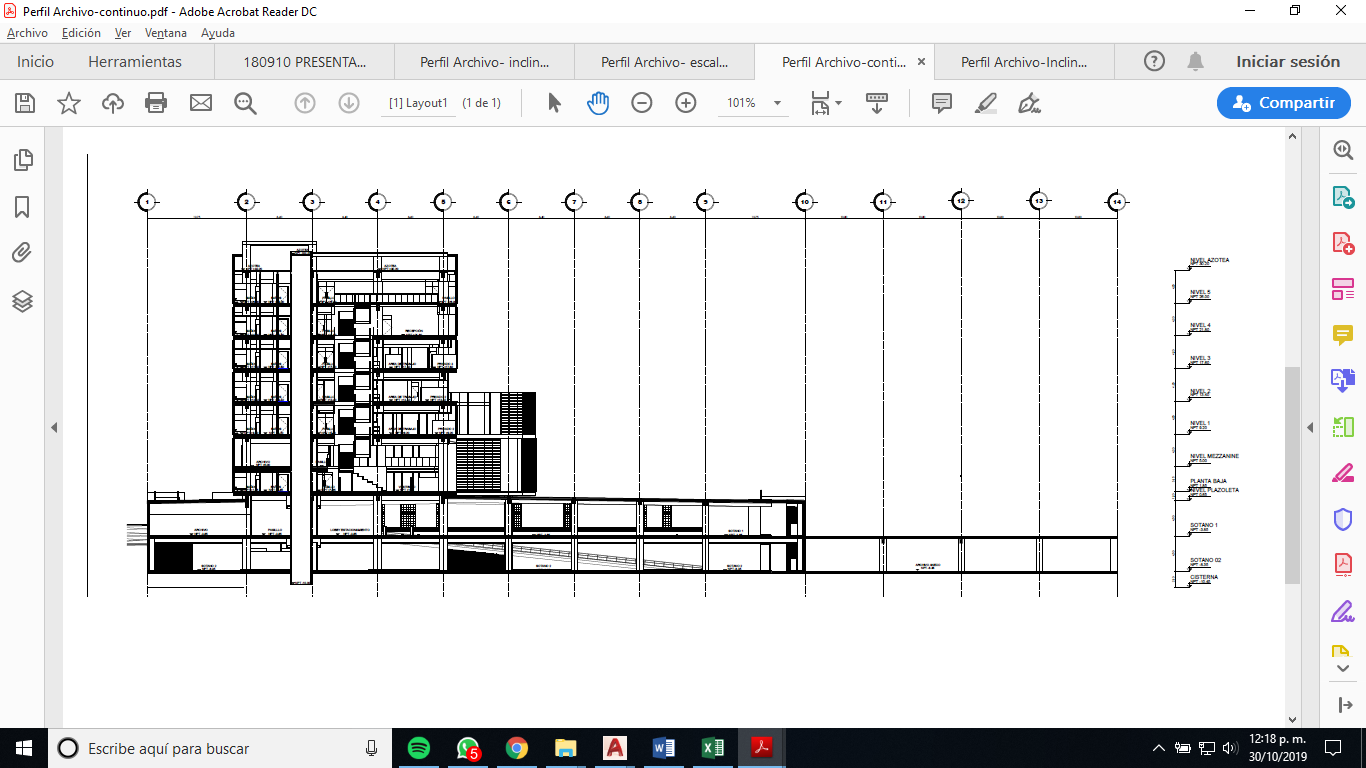 Seccion del CISZ con el archivo anexo.Este archivo tendrá un área de 1,242 m2 de superficie y una altura de 4.15m, capaz de albergar 5,154.3 m3 (misma altura que el sótano 2). De acuerdo con la topografía del lugar se considera que este archivo debe ser subterráneo, con un acceso por el sótano 2 y su losa superior llevará una capa de relleno finalizando en una capa de pasto natural que servirá como explanada.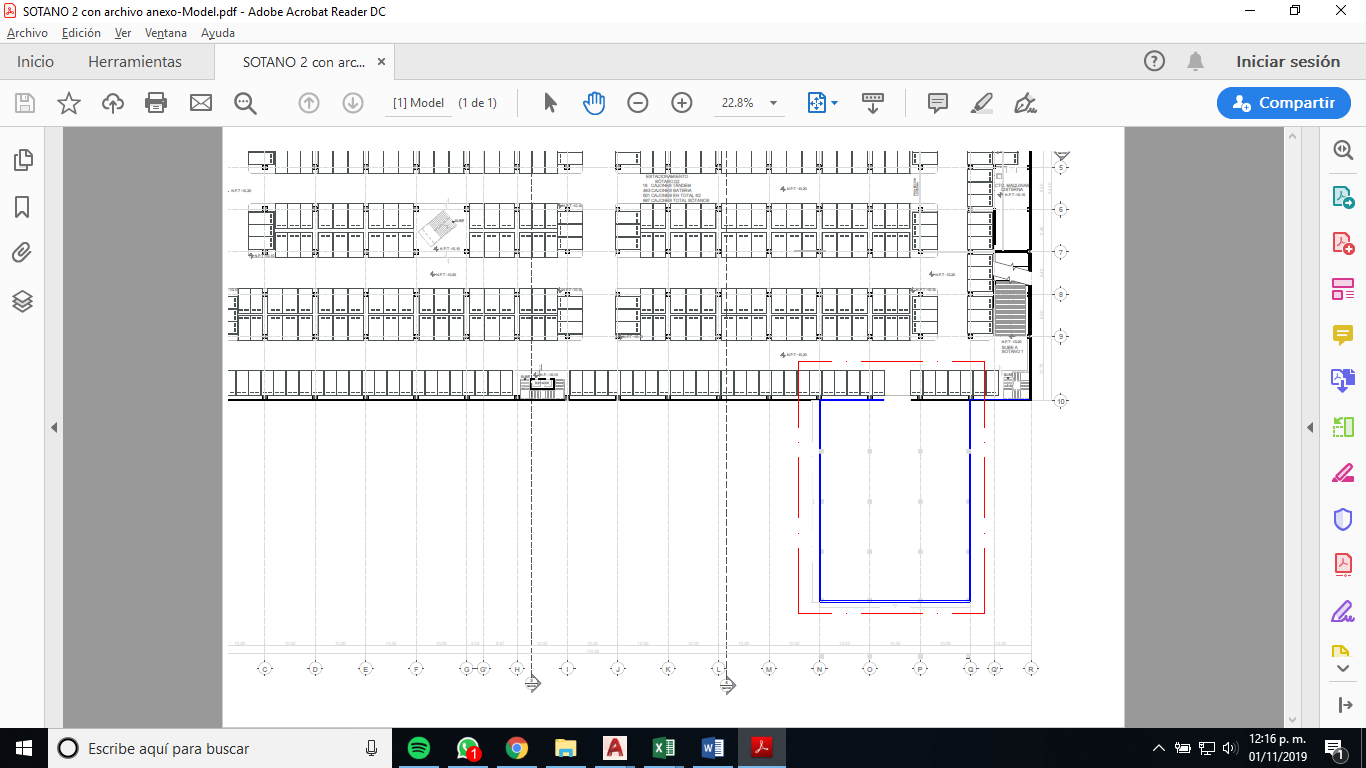 Planta de sótano 2 del CISZ donde se muestra el area del archivo anexo.Proyecto Integral Parque Zapopan Central: Con el fin de realizar una integración del CISZ con la ciudadanía y brindar espacios enfocados en la cultura, el arte, así como el deporte y las actividades al aire libre, la Dirección de Obras Públicas e Infraestructura realiza el anteproyecto de la obra llamada Parque Zapopan Central, el cual consta de 5 hectáreas en que se integran zonas como, una plaza cívica, área de juegos para niños y adolescentes, áreas de estar, cajas de bateo, canchas de usos múltiples, zonas de fortalecimiento físico, entre otros, además de contar con un ágora, el cual, tuvo que ser removido ya que al momento de socializar este proyecto, resultó negativa la respuesta de los vecinos de la colonia, argumentando que el ruido que ocasionaría sería muy incómodo para ellos, razón que obligo a hacer un replanteamiento del proyecto.Una vez rechazada la primera propuesta por parte de los vecinos de la colonia, la Dirección de Obras Pública e Infraestructura de Zapopan opto por realizar una segunda propuesta, que cumpliera con la función de proveer un lugar abierto al público que impulsara actividades para los adultos y niños, proyectando en su lugar una fuente lúdico hídrica.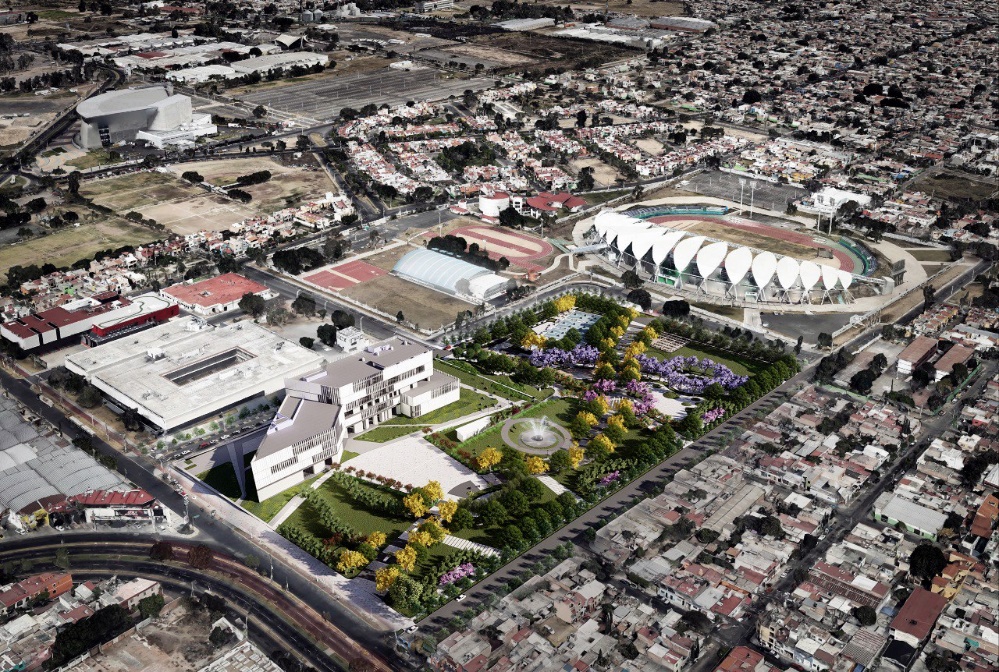 Render de Parque Zapopan Central donde se integra la fuente.El hecho de realizar este cambio en el Parque Zapopan Central, conlleva a un ajuste en la losa del archivo anexo que pasaría de ser un elemento horizontal a llevar una inclinación, lo que provoca un aumento en la altura, así como el crecimiento de las columnas antes construidas.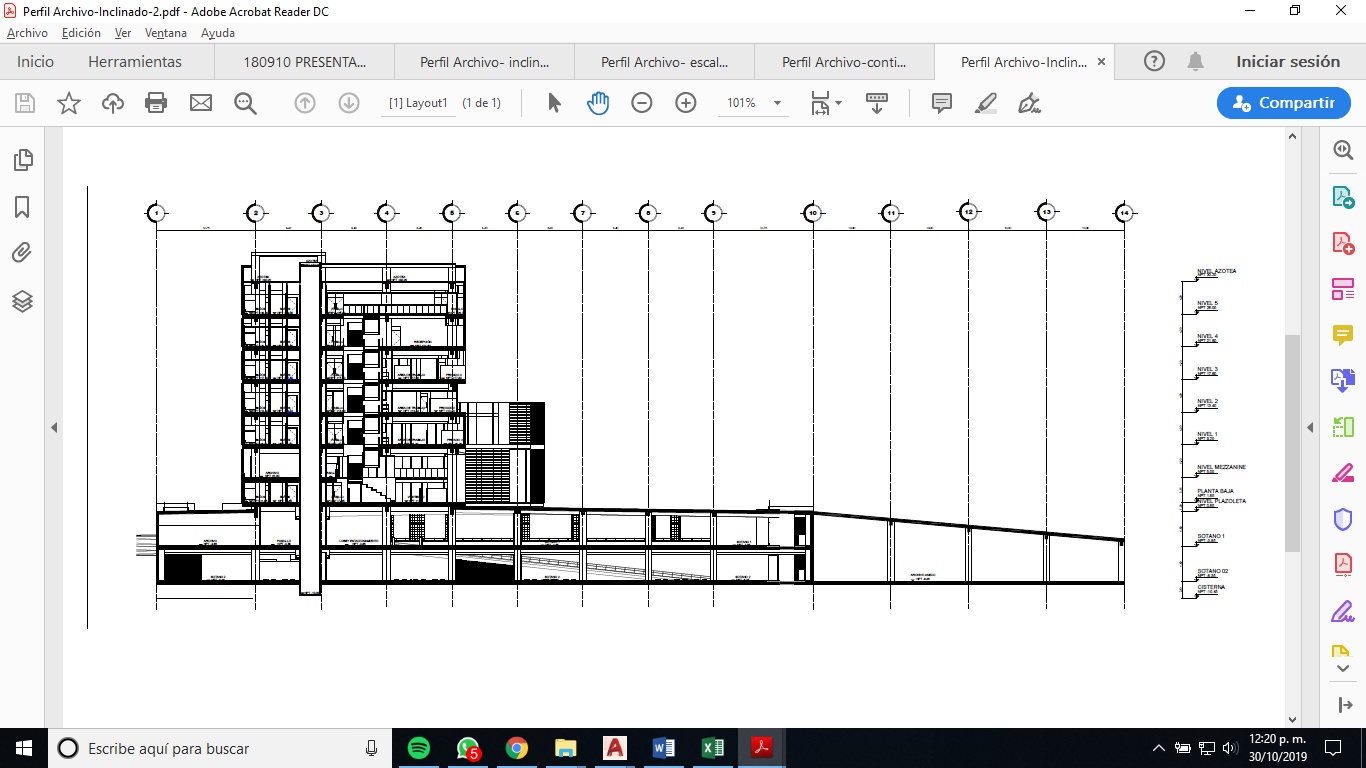 Seccion de archivo anexo con la losa inclinada.Resolutivo: De acuerdo con lo antes mencionado, se realiza la solicitud por parte de la empresa sobre el ajuste de monto debido al crecimiento del archivo anexo, este crecimiento se da a partir de los cambios sustanciales hechos al proyecto de Parque Zapopan Central.Trabajos adicionales, en el cual se incluye la construcción de muros de contención, construcción de columnas de 1m x 1m, construcción de cubierta inclinada a base de prelosas, y demás trabajos que resultan necesarios para la culminación y el correcto funcionamiento del proyecto del archivo anexo.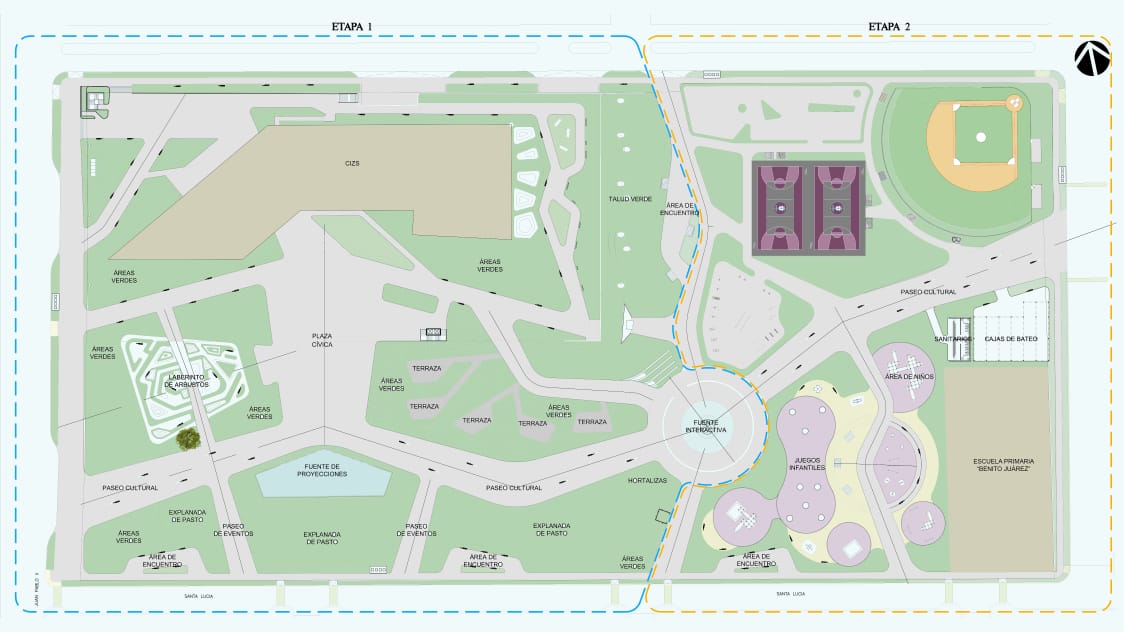 Arq. Rafael Barragán Maldonado, Representante Titular del Colegio de Arquitectos del Estado de Jalisco, hace uso de la voz mencionando: Desde el punto de vista técnico ya lo resolvieron pero vale la pena puntualizarlo como esta en un sótano, como prevén una contingencia en caso de una tormenta como la que paso el jueves pasado para que no se llene de agua, claro primero que no llegue el agua por muros y segundo que no se nos llene por la calle.El Ing. Ismael Jáuregui Castañeda, Secretario Técnico de la Comisión de Asignación de Contratos de Obra Pública, hace uso de la voz mencionando: Así es, no tiene ningún acceso a algún escurrimiento pluvial, definimos en el proyecto definitivo y si observamos la imagen proyectada y si se ubican ustedes ya el proyecto que traemos trabajado de manera ejecutiva con el que estamos trabajando la primera etapa del Parque Zapopan Central desligamos la parte del parque lúdico hídrico del archivo, con esto eliminamos el riesgo de algún tipo de infiltración en la parte húmeda de la parte superior que esta apañada a la zona del archivo, la topografía en la cual estamos trabajando todos tiene una pendiente para desalojar todo a hacía la calle Santa Lucía por los andadores, con esto estamos eliminando las posibilidades de que tenga algún acceso directo. El estudio geológico me marca que el nivel friático lo tengo a 27 veintisiete metros, estamos fuera de esa cota, nuestra cota actual está ahí más o menos sobre la cota 19 diecinueve, es sobre lo que estamos trabajando, entonces en temas de mantos friáticos también estamos un poco fuera del espacio, al momento de tener estas zonas e incrementar  parte verde arriba y no una zona que no era verde, también la necesidad de meter un tipo de impermeabilizante especializado ha cambiado, cosa del siguiente contrato, que también todo conlleva a que el cambio del proyecto conceptual al ejecutivo es el que nos ha venido a hacer muchos de los cambios, preferimos curarnos en salud y hacer los cambios en este momento aunque resulte un poquito agresivo en la propuesta pero preferimos a futuro eliminar cualquier riesgo de la situación y de la zona, por eso mismo conlleva. Como ven la fuente que esta hasta el otro extremo de la imagen que se proyecta. Alguna otra duda para aclararla. Continuamos.Justificación: El área total a impermeabilizar en la plazoleta es de 11,000 m2 cuadrados de los cuales 1,937 m2 corresponden a jardinería y 9,063 m2 corresponden a concreto estampado y concreto lavado. El impermeabilizante contemplado para el proyecto inicial funciona únicamente en concreto y no para áreas de jardín.El proyecto del Centro Integral de Servicios Zapopan solo contaba con un plano conceptual de la plazoleta que indicaba área de jardín, concreto estampado y concreto lavado, sin ningún cambio de nivel como si el área fuera literalmente plana.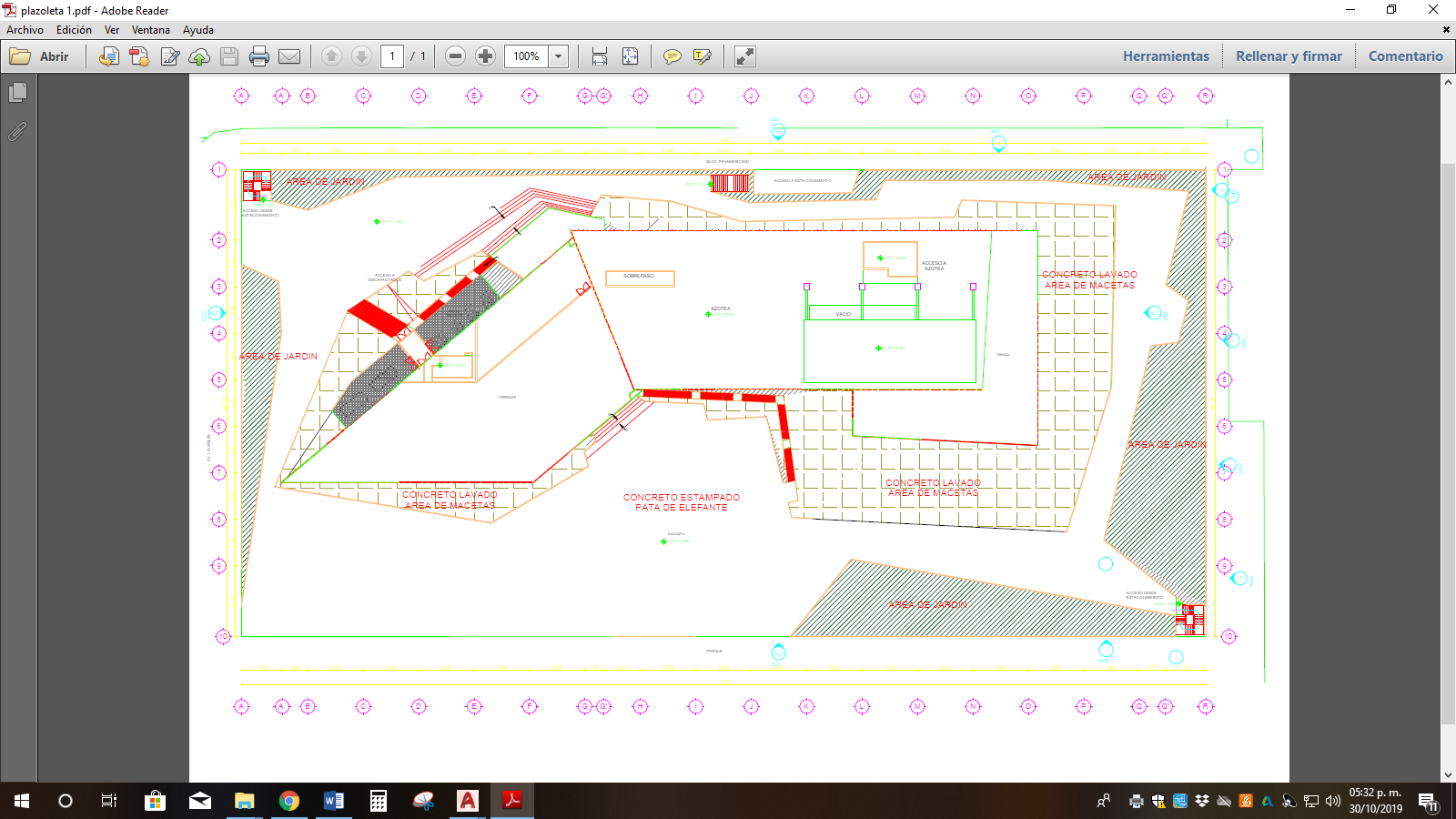 PLANO CONCEPTUAL DE LA PLANTA DE PLAZOLETA INICIALCon el fin de realizar una integración del CISZ y el Parque Zapopan Central, se hacen diferentes estudios para contribuir a la unificación de los dos proyectos elaborados anteriormente, ya que estos no se ejecutarán a la par pero se tendrá que llevar una secuencia para lograr lo deseado por ejemplo la igualdad y la continuidad de los materiales en andadores, jardineras, albañilerías, arbolado, mobiliario urbano, alumbrado y acabados, pasando de concreto estampado a piezas prefabricadas de concreto vibro-prensadas, y aumentó el área de jardín a 5,504 m2. Este proyecto ejecutivo se elaboró y se estudió por parte de la Dirección de Obras Públicas e Infraestructura de Zapopan para garantizar el confort hacia el ciudadano y darle una nueva imagen al entorno de los trámites brindados por el ayuntamiento, el proyecto pretende lograr que comunidades urbanas y rurales de Zapopan estén conectadas, que se atienda la demanda del crecimiento de población y que se resuelva el principal problema urbano de la zona identificado por ONU-Hábitat a través del diagnóstico territorial Zapopan 2030, siendo este la falta de espacios públicos y verdes seguros para la sana convivencia, que permitan la recuperación del tejido social y las tradiciones barriales. Se hace la propuesta del proyecto ejecutivo para que la Dirección de Obras Públicas e Infraestructura avale y así comenzar con la construcción de la Plazoleta del Centro Integral de Servicios Zapopan.Proyecto ejecutivo del Parque Zapopan Central integrando la Plazoleta del Centro Integral de Servicios ZapopanLa Dirección de Obras Pública e Infraestructura de Zapopan optó por realizar un proyecto ideal que se adecuará a la ciudadanía, que cumpliera con la función de proveer un lugar abierto al público que impulsara actividades para los adulto y niños. Render de Parque Zapopan Central integrando la Plazoleta del Centro Integral de Servicios Zapopan.Derivado de lo anterior, es necesario llevar a cabo una modificación de los materiales a utilizar en la impermeabilización, debido a que las características del material anteriormente consideradas no son óptimas para áreas de jardín y en los acabados de los andadores cambiaron por lo que el proceso constructivo del impermeabilizante deberá de modificar su sistema el cual consiste de los siguientes pasos: 1.- Limpieza de superficie, barrido y cepillado retirando fuera de la obra material de desecho, equipo de seguridad y todo lo necesario para la correcta ejecución de los trabajos.2.- Preparación de la superficie a base de medios mecánicos, la preparación se realizará con máquina, desbaste con disco diamante y en áreas críticas se tratará con un escarificado todo esto para lograr un 3-4 grado base al icri. Posterior realizar una limpieza profunda con aspiradoras industriales.3.- Limpieza y perfilado de juntas, se aplicará un primario de secado rápido formulado a base de resinas epóxicas. Relleno de juntas con resina epóxica y agregados flexibles 100% sólidos de dos componentes de alto desempeño, aplicación de primario epóxico catalizado transparente como recubrimiento promotor de adherencia, aplicación de primera capa con sistema a base de poliuretano de poliéster catalizado con isocianatos de alta resistencia a la intemperie en exposición prolongada no es sensible a los rayos uv su dureza y flexibilidad superior lo hacen un recubrimiento impermeable de alta calidad.4.- Colocación del sistema de membrana de pvc (liner) de 1 mm termofusinada con calor resistente a la contracción y dilatación que generan los cambios de temperatura.Con el fin de realizar la integración del CISZ al Parque Zapopan Central se hacen las diferentes estudios para contribuir a la unificación de los proyectos elaborados anteriormente ya que estos no se ejecutaran a la par pero se tendrá que llevar una secuencia para lograr lo deseado por ejemplo la igualdad y continuidad de materiales del andador, jardineras albañilerías, arbolado, mobiliario urbano y acabados, pasando de un concreto estampado a piezas prefabricadas de concreto hidroprensado aumentando las aéreas de jardín a 5,504 cinco mil quinientos cuatro metros cuadrados, recordemos que teníamos 1,900 mil novecientos metros cuadrados , entonces incrementamos en gran cantidad. Muy bien. Vete hasta la parte final de de la imagen proyectada.Hasta ahorita únicamente nos falta por socializar la etapa 2 dos del Parque Central, que es la zona donde tenemos una cancha de beisbol infantil, unas cajas de bateo, que es la disputa en ese punto nadamas, la gran ventaja es que la parte de la cancha esta trabajada y operada por los charros y esta será una cancha abierta para el ciudadano en general es lo que estamos buscando para poder eficientar estos procesos, y en días próximos les estaremos solicitando la autorización en esta mesa para que recursos de CUSMAX que se aplicaran en la zona se puedan aplicar en el complemento de estas obras del parque Zapopan Central, recordemos que el Fideicomiso CUSMAX nos habla que el 50% cincuenta por ciento va para la zona de impacto directo y el 50% cincuenta por ciento va para las zonas desprotegidas del Municipio, entonces buscamos que las zonas de impacto sea el espacio que tenemos en el Centro Integral de Servicios Zapopan y en el Parque Zapopan Central. Regidora Lic. Laura Gabriela Cárdenas Rodríguez, Representante Suplente de la Comisión Colegiada y Permanente de Hacienda, Patrimonio y Presupuestos, hace uso de la voz mencionando: Secretario Técnico, solo quiero comentar una cosa, es lo que te decía en la mañana, se que ya está un proyecto establecido socializado, pero quizás ver la posibilidad que en lo que tenemos en el parque o en el mismo edificio se pueda generar un tema con tecnologías,  ya me habías comentado lo de la planta de tratamiento y varias cuestiones para nosotros pues poner el ejemplo de que con este espacio, estamos poniendo un espacio ejemplar que cuida el ambiente, aprovechando que están en algunas modificaciones, si es que se tuviera que hacer alguna otra, sería una buena posibilidad.Ing. Ismael Jáuregui Castañeda, Secretario Técnico de la Comisión de Asignación de Contratos de Obra Pública, hace usos de la vos mencionando: Deacurdisimo, hemos analizado varias opciones en el caso del CISZ resulta improcedente la colocación de tableros para poder recabar la energía solar porque tenemos en la cubierta un helipuerto, un helipunto, entonces generamos riesgos, es imposible, lo que tendríamos que hacer es incrementar así como vamos a utilizar las aguas que vamos a capturar para poder garantizar los riegos, ojo importante parte de estas aguas se tiene que venir  parte se tiene que desechar por el uso de agua, no es agua cien por ciento habitacional, aquí más bien es un agua más bien ejecutiva son un poquito más cargada de otros implementos como químicos y demás, pero en ese proceso se está definiendo la planta de tratamiento.Que definimos para evitar o para poder solventar la parte que no vamos a colocar de tableros o de paneles para la electrificación solar, vamos nosotros también incrementar los espacios de la azotea de  protección civil y la cubierta de la policía, en días próximos la propuesta también sería llenarla de paneles que en su parte ya tenemos una gran cantidad de paneles y nos ha funcionado, es un cuarenta y cinco por ciento aproximado la cubierta de policía falta la de PECE y podríamos tener inclusive lo que zona de COMUDE la parte de esta instalación, tendría que ser un esquema totalmente diferente porque ahí tenemos el helipuerto también a un lado que nos genera ciertos vientos. Regidor Dr. José Antonio de la Torre Bravo, Representante Titular del Partido Acción Nacional, hace uso de la voz mencionando: donde esta?.Lic. Francis Bujaidar Ghoraichy, Representante Suplente del Presidente de la Comisión de Asignación y Contratación de Obra Pública, hace usos de la vos mencionando: Esta a un lado de COMUDE, entre COMUDE e INFOBOX, ahí está.Regidor Dr. José Antonio de la Torre Bravo, Representante Titular del Partido Acción Nacional, hace uso de la voz mencionando: pero tenemos otro que está arriba del CISZ. Ing. Ismael Jáuregui Castañeda, Secretario Técnico de la Comisión de Asignación de Contratos de Obra Pública, hace usos de la vos mencionando: El helipunto está arriba del Cabildo del CISZ y el helipuerto esta a un lado de COMUDE exactamente frente al INFOBOX.Regidor Dr. José Antonio de la Torre Bravo, Representante Titular del Partido Acción Nacional, hace uso de la voz mencionando: Es el hangar?Ing. Ismael Jáuregui Castañeda, Secretario Técnico de la Comisión de Asignación de Contratos de Obra Pública, hace usos de la vos mencionando: Exactamente, ese es el hangar, es el helipuerto que cuenta las condiciones que nos pide la Aeronáutica Nacional y la SCT en cuestiones aerías porque tenemos una pista principal que puede aterrizar cualquier aeronave en el ámbito del helicóptero, tenemos dos pistas alternas y podemos tener las tres pistas funcionando a la par y tenemos un hangar para que pueda entrar el mosquito para hacer el proceso de mantenimiento, cosa que no tenían los originales; y el helipunto es solamente un punto	 de llegada y descarga, no cuenta con ninguna instalación para poder darle mantenimiento a los mismos, es algo emergente, se definió aquí colocarlo por las condiciones estructurales del CISZ que nos da para ello, el CISZ es una caja de zapatos, que significa que una parte muy baja para su tamaño y en su base es muy estable y en cuestiones sísmicas nos da una estabilidad muy buena, es más les podría decir que en un sismo se siente más parado en la calle acá arriba, tal vez es lo que nos atrevemos a decir sobre cuestiones estructurales por lo mismo se definió aprovechar el punto y por cualquier eventualidad dejar un punto en especifico para cualquier emergencia en caso de tenerla, sabemos que el estar aquí y a unos metros del helipuerto va a ser meramente muy poco utilizado, pero preferimos dejarlo ahí por cualquier eventualidad que pudiera tener el municipio en algún momento, y dándole un seguimiento a lo que comentabas regidora si lo tenemos contemplado, pero vamos a ver en las colindancias que podemos incrementarle al proyecto del Parque Zapopan Central como un complejo municipal, no tomemos al CISZ y al Parque separados, nosotros lo estamos tomando en un gran complejo que incluye la Comisiaría, Protección Civil, COMUDE, y lo vamos a sumar todo en un mismo gran proyecto. Regidora Lic. Laura Gabriela Cárdenas Rodríguez, Representante Suplente de la Comisión Colegiada y Permanente de Hacienda, Patrimonio y Presupuestos, hace uso de la voz mencionando: Gracias.Ing. Ismael Jáuregui Castañeda, Secretario Técnico de la Comisión de Asignación de Contratos de Obra Pública, hace usos de la vos mencionando: Muy bien, alguna otra duda?, no muy bien con esto terminamos este punto, me falta un convenio nadamas:Lic. Francis Bujaidar Ghoraichy, Representante Suplente del Presidente de la Comisión de Asignación y Contratación de Obra Pública, hace uso de la voz mencionando: Muchas gracias secretario, les estaremos circulando para firma un resumen de lo aprobado en la sesión de hoy para tramites de la Tesorería nadamas para su firma.Una vez dado lectura a los contratos para la autorización de convenios, Recurso FORTAMUN 2019, y no teniendo ninguna observación de las mismas se procedió a someterlas a la consideración de los integrantes de la Comisión de Asignación y Contratación de Obra Pública, que se encontraban presentes en la Sesión, manifestándolo de la siguiente manera: Lic. Francis Bujaidar Ghoraichy, Representante Suplente del Presidente de la Comisión de Asignación y Contratación de Obra Pública. A favor.Regidor Mtro. Abel Octavio Salgado Peña, Representante Titular de la Comisión Colegiada y Permanente de Desarrollo Urbano. A favor.Regidora Lic. Laura Gabriela Cárdenas Rodríguez, Representante Suplente de la Comisión Colegiada y Permanente de Hacienda, Patrimonio y Presupuestos. A favor.Ing. Ismael Jáuregui Castañeda, Secretario Técnico de la Comisión de Asignación de Contratos de Obra Pública. A favor.Regidor Dr. José Antonio de la Torre Bravo, Representante Titular del Partido Acción Nacional. A favor.Regidor Carlos Gerardo Martínez Domínguez, Representante Titular del Partido Movimiento de Regeneración Nacional. A favor.Lic. William Gómez Hueso, Representante Suplente, de la Fracción Independiente. A favor.Regidor Mtro. Óscar Javier Ramírez Castellanos, Representante Titular del Partido Movimiento Ciudadano. A favor.Arq. Rafael Barragán Maldonado, Representante Titular del Colegio de Arquitectos del Estado de Jalisco. A favor.Tec. Edson Javier Martínez Campos, Representante Suplente de la Cámara Mexicana de la Industria de la Construcción. A favor.El Presidente de la Comisión, C. Lic. Francis Bujaidar Ghoraichy menciona: muy bien queda aprobado por unanimidad lo presentado en el Noveno punto de la Orden del Día que es la autorización de convenios, Recurso FORTAMUN 2019.10. Informe de Obras Asignadas por la modalidad de Adjudicación Directa y sus Avances Físicos.El Presidente de la Comisión, C. Lic. Francis Bujaidar Ghoraichy menciona: muy bien desahogado el Noveno punto de la Orden del Día. Pasamos al siguiente Décimo punto que es el Informe de Obras Asignadas por la modalidad de Adjudicación Directa y sus Avances Físicos, pido al Secretario de lectura de los mismos:El Ing. Ismael Jáuregui Castañeda, Secretario Técnico de la Comisión de Asignación de Contratos de Obra Pública, hace uso de la voz y da lectura y explicación de cada una de las obras en la modalidad de adjudicación directa, como se describe en la siguiente tabla:Recurso Fondo de Aportaciones para la Infraestructura Social Municipal FAISM 2019. Lic. Francis Bujaidar Ghoraichy, Representante Suplente del Presidente de la Comisión de Asignación y Contratación de Obra Pública, hace uso de la voz mencionando: Si no hay observación al respecto, y como este es un informe no se vota, pasamos al siguiente punto.11. Asuntos Varios.El Presidente de la Comisión, C. Lic. Francis Bujaidar Ghoraichy menciona: muy bien desahogado el Décimo punto de la Orden del Día. Pasamos al siguiente punto que es Asuntos Varios, si alguien tiene algún asunto que tratar,  a sus órdenes no.Regidora Lic. Laura Gabriela Cárdenas Rodríguez, Representante Suplente de la Comisión Colegiada y Permanente de Hacienda, Patrimonio y Presupuestos, hace uso de la voz mencionando: Nadamas para informarles que estamos en el proceso de la armonización del Reglamento ayer tuvimos una primera reunión con diversas áreas, pues nadamas para comentarles los avances e invitarles al proceso, nuestra idea es que quede aprobado en el mes noviembre.Lic. Francis Bujaidar Ghoraichy, Representante Suplente del Presidente de la Comisión de Asignación y Contratación de Obra Pública, hace uso de la voz mencionando: En Cabildo este mes de noviembre, muchas gracias regidora, muy bien si no hay otro asunto que tratarSin otro asunto que tratar el Presidente de la Comisión, C. Lic. Francis Bujaidar Ghoraichy, da por terminada la Décima Cuarta de la Comisión de Asignación y Contratación de Obra Pública para el Municipio de Zapopan, Jalisco, de la presente administración, siendo las 14:20 catorce horas con veinte minutos  del día 04 cuatro de noviembre de 2019 dos mil diecinueve, elaborándose a presente acta como constancia, firmando las autoridades, así como representantes de los organismos colegiados a los que hace mención el artículo sexto del reglamento de asignación y contratación de obra pública para el municipio de Zapopan, Jalisco, que estuvieron presentes y así quisieron hacerlo.Esta hoja de firmas corresponde al Acta levantada con motivo, de la Décima Cuarta Sesión de la Comisión de Asignación y Contratación de Obra Pública de la presente administración. NO. DE CONTRATODESCRIPCIÓN DE LA OBRAEMPRESA ADJUDICADAMONTO ADJUDICADO (I.V.A. INCLUIDO)DOPI-MUN-R33-DS-CI-076-2019Construcción de red de drenaje sanitario y desazolve de canal, en las colonias Ejido Copalita y San Luis Ejido Copalita, Municipio de Zapopan, Jalisco.Urbachavez, S.A. de C.V.$2’848,180.12NO.OBJETO DE OBRANUMERO DE CONTRATOADJUDICATARIOIMPORTE CONTRATADO CON IVA1REHABILITACIÓN DE LA UNIDAD DEPORTIVA REPÚBLICA, PRIMERA ETAPA (INGRESO PRINCIPAL, REHABILITACIÓN DE DOS CANCHAS DE USOS MÚLTIPLES, REHABILITACIÓN DE GRADAS, ALUMBRADO, REHABILITACIÓN DE CANCHA DE FUTBOL, SKATEPARK Y CERCADO PERIMETRAL), MUNICIPIO DE ZAPOPAN, JALISCO.DOPI-MUN-RM-ID-LP-049-2018DOMMONT CONSTRUCCIONES,  S.A. DE C.V. $ 5,427,047.83 2CONSTRUCCIÓN DE ANDADORES, MÓDULO DE BAÑOS, BARDA PERIMETRAL Y OBRA COMPLEMENTARIA EN LA UNIDAD DEPORTIVA SAN JUAN DE OCOTÁN, MUNICIPIO DE ZAPOPAN, JALISCO.DOPI-MUN-RM-ID-CI-175-2018INNOVACIONES EN MOBILIARIO URBANO, S.A. DE C.V. $ 3,051,303.90 NO.OBJETO DE OBRANUMERO DE CONTRATOADJUDICATARIOIMPORTE CONTRATADO CON IVA3PEATONALIZACIÓN (BANQUETAS Y OBRAS DE ACCESABILIDAD) EN LA GLORIETA CHAPALITA Y EN LA AV. GUADALUPE DE LA GLORIETA CHAPALITA A LA AV. NIÑO OBRERO, EN LA COLONIA CHAPALITA, MUNICIPIO DE ZAPOPAN, JALISCO. FRENTE 3.DOPI-MUN-RM-IM-AD-286-2018CONSTRUCTORA TGV, S.A. DE C.V. $ 1,854,462.19 4PEATONALIZACIÓN (BANQUETAS Y OBRAS DE ACCESABILIDAD) EN LA GLORIETA CHAPALITA Y EN LA AV. GUADALUPE DE LA GLORIETA CHAPALITA A LA AV. NIÑO OBRERO, EN LA COLONIA CHAPALITA, MUNICIPIO DE ZAPOPAN, JALISCO. FRENTE 4.DOPI-MUN-RM-IM-AD-287-2018EDIFICACIONES Y PROYECTOS ROCA, S.A. DE C.V. $ 1,847,996.10 5INSTALACIONES ELÉCTRICAS, PLUVIALES, EQUIPAMIENTO, ÁREAS VERDES Y SEÑALAMIENTO HORIZONTAL Y VERTICAL EN LA GLORIETA CHAPALITA Y EN LA AV. GUADALUPE DE LA GLORIETA CHAPALITA A LA AV. NIÑO OBRERO, EN LA COLONIA CHAPALITA, MUNICIPIO DE ZAPOPAN.DOPI-MUN-RM-IM-AD-288-2018ANITSUJ, S.A. DE C.V. $ 1,469,846.71 6PAVIMENTACIÓN CON CONCRETO HIDRÁULICO EN VIALIDAD DE ACCESO NORTE A LA BASE AEREA MILITAR, COLONIA NUEVO MÉXICO, INCLUYE: BANQUETAS, PEATONALIZACIÓN, RED DE AGUA POTABLE, RED DE DRENAJE SANITARIO, SEÑALAMIENTO Y OBRAS COMPLEMENTARIAS, EN EL MUNICIPIO DE ZAPOPAN, JALISCO.DOPI-MUN-RM-PAV-CI-005-2019ALQUIMIA GRUPO CONSTRUCTOR, S.A. DE C.V. $ 3,691,646.76 7CONSTRUCCIÓN, REHABILITACIÓN DE GUARNICIONES, BANQUETAS Y OBRAS COMPLEMENTARIAS EN EL MUNICIPIO DE ZAPOPAN, JALISCO, FRENTE 1.DOPI-MUN-RM-BAN-AD-023-2019PIXIDE CONSTRUCTORA, S.A. DE C.V. $ 1,925,250.90 8CONSTRUCCIÓN DE PAVIMENTO HIDRAULICO DE CALLE EJIDO, INCLUYE: BANQUETAS, LÍNEA DE AGUA POTABLE, LÍNEA DE DRENAJE Y BALIZAMIENTO EN LA COLONIA EL VOLCAN DEL COLLI, EN EL MUNICIPIO DE ZAPOPAN, JALISCO. DOPI-MUN-RM-PAV-AD-030-2019TRANSCRETO, S.A. DE C.V. $ 1,826,939.08 9PAVIMENTACIÓN CON CONCRETO HIDRÁULICO Y OBRAS INDUCIDAS EN LA CALLE PEDRO MORENO, MUNICIPIO DE ZAPOPAN, JALISCODOPI-MUN-RM-PAV-AD-031-2019CONSTRUCCIÓNES  ELECTRIFICACIONES Y ARRENDAMIENTO DE MAQUINARIA S.A. DE C.V. $ 1,896,748.24 NO.OBJETO DE OBRANUMERO DE CONTRATOADJUDICATARIOIMPORTE CONTRATADO CON IVA10PAVIMENTACIÓN CON CONCRETO HIDRÁULICO DE AV. LAS TORRES ENTRE EJIDO DEL COLLÍ Y TECALITLÁN, OBRAS HIDROSANITARIAS, GUARNICIONES, BANQUETAS, ALUMBRADO Y SEÑALÉTICA EN LA COLONIA VOLCÁN EN COLLÍ, MUNICIPIO DE ZAPOPAN, JALISCO.DOPI-MUN-RM-PAV-CI-036-2019CONSTRUCTORA ERLOT, S.A. DE C.V. $  8,191,798.71 11PAVIMENTACIÓN CON CONCRETO HIDRÁULICO EN LA CALLE JUAN GARCÍA DE LA CALLE CASINO TORRES A LA CALLE IGNACIO ESPINOZA, COLONIA VILLA DE GUADALUPE, INCLUYE: DRENAJE SANITARIO, AGUA POTABLE, BANQUETAS, PEATONALIZACIÓN, SEÑALAMIENTO Y OBRAS COMPLEMENTARIAS, EN EL MUNICIPIO DE ZAPOPAN, JALISCO. FRENTE 1.DOPI-MUN-RM-PAV-AD-010-2018METROPOLIZADORA DE SERVICIOS PARA LA CONSTRUCCIÓN, S.A. DE C.V.  $ 1,418,299.11 12PAVIMENTACIÓN CON CONCRETO HIDRÁULICO EN LA CALLE JUAN GARCÍA DE LA CALLE CASINO TORRES A LA CALLE IGNACIO ESPINOZA, COLONIA VILLA DE GUADALUPE, INCLUYE: DRENAJE SANITARIO, AGUA POTABLE, BANQUETAS, PEATONALIZACIÓN, SEÑALAMIENTO Y OBRAS COMPLEMENTARIAS, EN EL MUNICIPIO DE ZAPOPAN, JALISCO. FRENTE 2.DOPI-MUN-RM-PAV-AD-115-2018CÓDIGO A CONSTRUCTORES, S.A. DE C.V.  $ 1,650,234.78 13SUSTITUCIÓN DE LÍNEA DE AGUA POTABLEY OBRA COMPLEMENTARIA DE LA RED DE DRENAJE SANITARIO EN LAS CALLES QUIRINO RIVERA Y DANIEL MACÍAS, COLONIA VILLA DE GUADALUPE, MUNICIPIO DE ZAPOPAN, JALISCO.DOPI-MUN-RM-APDS-AD-133-2018CONSTRUCTORA VICO, S.A. DE C.V.  $ 817,165.77 14PAVIMENTACIÓN CON CONCRETO HIDRÁULICO EN LA CALLE LOS HUEJOTES DE LA CALLE TULIPÁN A LA CALLE PASEO DE LOS TAMARINDOS EN LA COLONIA LOMAS DE TABACHINES, INCLUYE: DRENAJE SANITARIO, AGUA POTABLE, BANQUETAS, PEATONALIZACIÓN, SEÑALAMIENTO Y OBRAS COMPLEMENTARIAS, EN EL MUNICIPIO DE ZAPOPAN, JALISCO.DOPI-MUN-RM-PAV-AD-181-2018GÉMINIS INTERNACIONAL CONSTRUCTORA, S.A. DE C.V.  $ 1,665,982.64 NO.OBJETO DE OBRANUMERO DE CONTRATOADJUDICATARIOIMPORTE CONTRATADO CON IVA15PAVIMENTACIÓN CON CONCRETO HIDRÁULICO DE VIALIDADES, INCLUYE: DRENAJE SANITARIO, AGUA POTABLE, BANQUETAS, PEATONALIZACIÓN, SEÑALAMIENTO Y OBRAS COMPLEMENTARIAS, EN LA COLONIA VICENTE GUERRERO, MUNICIPIO DE ZAPOPAN, JALISCO. FRENTE 1.DOPI-MUN-RM-PAV-AD-208-2018CONSTRUCCIONES COVIMEX, S.A. DE C.V.  $ 1,789,144.68 16OBRA COMPLEMENTARIA DE LA CONSTRUCCIÓN DE CANCHA DE USOS MÚLTIPLES EN LA UNIDAD DEPORTIVA SANTA LUCIA, MUNICIPIO DE ZAPOPAN, JALISCO.DOPI-MUN-RM-ID-AD-024-2019MEGAENLACE CONSTRUCCIONES, S.A. DE C.V.  $ 970,005.96 17OBRA COMPLEMENTARIA PARA LA PAVIMENTACIÓN DE AV. GUADALAJARA CON CONCRETO HIDRÁULICO TRAMO 1, EN LA COLONIA NUEVO MÉXICO, MUNICIPIO DE ZAPOPAN, JALISCO.DOPI-MUN-RM-PAV-AD-243-2018BNKER EDIFICACIONES Y CONSTRUCCIONES, S.A. DE C.V.  $ 1,020,254.87 CONTRATOOBJETO DE OBRAIMPORTE CONTRATOIMPORTE CONVENIOIMPORTE TOTAL%DOPI-MUN-R33-DS-AD-052-2019Construcción de redes de agua potable y drenaje sanitario en calle Fresno entre Av. Guadalajara a calle Cedro y calle Cedro entre calle Fresno a calle Dr. Ángel Leaño de la colonia Colinas de los Robles Nuevo México en el municipio de Zapopan, Jalisco.             $1,814,578.98                           $252,342.53                       $2,066,921.51 13.90CONTRATOOBJETO DE OBRAIMPORTE CONTRATOIMPORTE CONVENIOIMPORTE TOTAL%DOPI-MUN-R33-APO-CI-056-2019Construcción de línea de conducción de agua potable en la localidad de Ixcatán, municipio de Zapopan, Jalisco.                       $3,498,548.64                             $699,689.73                $4,198,238.37 19.99CONTRATOOBJETO DE OBRAIMPORTE CONTRATOIMPORTE CONVENIOIMPORTE TOTAL%DOPI-MUN-R33-IH-CI-058-2019Construcción de red de drenaje sanitario y agua potable en la colonia San Juan de Ocotán, municipio de Zapopan, Jalisco.                        $3,065,080.06                             $292,539.07                    $3,357,619.13 9.54CONTRATOOBJETO DE OBRAIMPORTE CONTRATOIMPORTE CONVENIOIMPORTE TOTAL%DOPI-MUN-R33-IH-CI-059-2019Construcción de línea de conducción y tanque de almacenamiento de agua potable en la localidad de Copalita Poblado, municipio de Zapopan, Jalisco.                         $5,097,434.39                              $193,734.02                       $5,291,168.41 3.80CONTRATOOBJETO DE OBRAIMPORTE CONTRATOIMPORTE CONVENIOIMPORTE TOTAL%DOPI-MUN-R33-IH-CI-063-2019Construcción de red de drenaje sanitario y equipamiento de cárcamo de bombeo, en la localidad de la Vinatera, municipio de Zapopan, Jalisco.                         $3,198,944.86                          $1,171,418.14                     $4,370,363.00 36.62CONTRATOOBJETO DE OBRAIMPORTE CONTRATOIMPORTE CONVENIOIMPORTE TOTAL%DOPI-MUN-R33-PAV-CI-068-2019Pavimentación con concreto hidráulico y obras inducidas en la calle Granados en la colonia Mesa de los Ocotes, Municipio de Zapopan, Jalisco.                         $3,849,230.20                              $502,905.70                       $4,352,135.90 13.06CONTRATOOBJETO DE OBRAIMPORTE CONTRATOIMPORTE CONVENIOIMPORTE TOTAL%DOPI-MUN-CUSMAX-ID-CI-317-2017Rehabilitación de  la Unidad Deportiva Santa Ana Tepetitlán, (Alcances: construcción de cancha de futbol soccer de pasto sintético), primera etapa, municipio de Zapopan, Jalisco.                           $5,666,226.99 $1’076,451.37$6,742,678.3618.99CONTRATOOBJETO DE OBRAIMPORTE CONTRATOIMPORTE CONVENIOIMPORTE TOTAL%DOPI-MUN-CUSMAX-EP-CI-270-2018Construcción de Plazoleta sobre Av. Virreyes, Zona Comercial Landmark – Andares, zona Andares, tercera etapa: obra complementaria, semaforización, accesibilidad, bancas, jardineras, mobiliario urbano, iluminación arquitectónica, alumbrado público y arbolado, Municipio de Zapopan, Jalisco$8’211,025.33 $2,489,040.56$10,700,065.9030.31CONTRATOOBJETO DE OBRAIMPORTE CONTRATOIMPORTE CONVENIOIMPORTE TOTAL%DOPI-MUN-CUSMAX-EP-CI-315-2017Rehabilitación de espacio recreativo, juegos infantiles, gimnasio al aire libre, sustitución de losas dañadas, andadores, banquetas,  accesibilidad y alumbrado, Lomas de Atemajac, municipio de Zapopan, Jalisco.                          $3,925,636.16 $125,050.38$4’050,686.543.18CONTRATOOBJETO DE OBRAIMPORTE CONTRATOIMPORTE CONVENIOIMPORTE TOTAL%DOPI-MUN-RM-ID-LP-049-2018Rehabilitación de la Unidad Deportiva República, primera etapa (ingreso Principal, rehabilitación de dos canchas de usos múltiples, rehabilitación de gradas, alumbrado, rehabilitación de cancha de futbol, Skatepark y cercado perimetral), municipio de Zapopan, Jalisco.                      5,427,047.83 $794,856.58$6,221,904.4114.64CONTRATOOBJETO DE OBRAIMPORTE CONTRATOIMPORTE CONVENIOIMPORTE TOTAL%DOPI-MUN-RM-IM-CI-010-2019Construcción de archivo municipal anexo al Centro Integral de Servicios del municipio de Zapopan.               7,989,586.34 $5’976,845.56$13,966,431.9074.80CONTRATOOBJETO DE OBRAIMPORTE CONTRATOIMPORTE CONVENIOIMPORTE TOTAL%DOPI-MUN-RM-EP-CI-013-2019Ampliación de plazoleta, andadores y jardineras, incluye: albañilerías, arbolado, mobiliario urbano, alumbrado y acabados al exterior del Centro Integral de Servicios del municipio de Zapopan.                $5,539,512.58 $4,453,148.68$9,992,661.2680.38CONTRATOOBJETO DE OBRAIMPORTE CONTRATOIMPORTE CONVENIOIMPORTE TOTAL%DOPI-MUN-RM-PAV-AD-031-2019Pavimentación con concreto hidráulico y obras inducidas en la calle Pedro Moreno, municipio de Zapopan, Jalisco.             $1,896,748.24 $350,019.03 $2,246,767.2718.45OBJETO DE OBRANÚMERO DE CONTRATOADJUDICATARIOIMPORTE ASIGNACIÓNAVANCE FÍSICOConstrucción de línea de Impulsión de agua potable en la localidad de El Briseño, Municipio de Zapopan, Jalisco.DOPI-MUN-R33-IH-AD-085-2019Studio Kapital Constructora, S.A. de C.V.$750,770.72100%